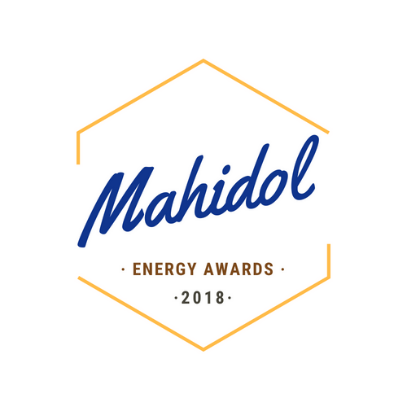 Mahidol Energy Awards 2018ด้านพลังงานสร้างสรรค์คณะ/ส่วนงาน/สถาบัน...........................................................................................................โครงการ..................................................................................................................................................บทคัดย่อ ................................ให้สรุปสาระสำคัญของโครงการหรือผลงานโดยย่อ พร้อมทั้งแสดงหลัการและเหตุผลของโครงการหรือผลงานประกอบ......................................................................................................................วัตถุประสงค์โครงการ..................................ให้แสดงวัตถุประสงค์โครงการหรือผลงานด้านการอนุรักษ์พลังงาน..............................................................................................................................................................................................รายละเอียดโครงการ.................................ให้อธิบายถึงแนวคิดและวิธีการดำเนินงาน หลักการทำงานหรือการใช้งาน และวิธีการทดสอบ (แสดงภาพถ่าย แผนผังการทำงาน หรือข้อมูลอื่นๆ เพื่อประกอบการพิจารณา) ให้นำเสนอผลที่ได้รับแยกเป็นรายละเอียดตามข้อ 4....................................................................................................................วิธีการดำเนินงานชื่อโครงการหรือผลงาน.........................................................................................................................หลักการทำงาน................................................................................................................................................................................................................................................................................................................................................................................................................................................................................................................................................................................................................................................................................................................................................................................................................................วิธีการทดสอบระบบหรือชิ้นงาน................................................................................................................................................................................................................................................................................................................................................................................................................................................................................................................................................................................................................................................................ผลที่ได้รับด้านการอนุรักษ์พลังงาน..........................ให้นำเสนอผลการทดสอบ ผลการตรวจวัด หรือวิธีอื่นๆ และผลการอนุรักษ์พลังงานที่เกิดขึ้น โดยระบุระดับการใช้พลังงานทั้งปริมาณ ค่าใช้จ่าย และค่าประสิทธิภาพ หรือการสูญเสียพลังงานของอุปกรณ์/ระบบเดิม ก่อนดำเนินการหรือก่อนปรับปรุงและหลังดำเนินการหรือหลังปรับปรุง พร้อมทั้งแนบรายละเอียดวิธีการคำนวณผลการประหยัดพลังงานประกอบ..............................................................................................................ด้านเศรษฐศาสตร์............................ให้นำเสนอผลการวิเคราะห์ความเหมาะสมในการลงทุน เช่น ระยะเวลาคืนทุน และอัตราผลตอบแทนการลงทุน เป็นต้น .......................................................................ด้านสิ่งแวดล้อมและสังคม.............................ให้นำเสนอผลกระทบที่มีต่อสิ่งแวดล้อมและสังคม..................................คุณภาพงาน (เฉพาะประเภทบุคคล).............................ให้นำเสนอความโดดเด่นของผลงานหรือข้อจำกัดของการใช้งานความน่าเชื่อถือ..............................ให้นำเสนอข้อมูลอ้างอิงที่เชื่อถือได้ เช่น มีการรับรองผลการทดสอบจากหน่วยงาน หรือได้รับการรับรองหรือจดทะเบียนสิทธิบัตรจากหน่วยงานที่น่าเชื่อถือ.................ศักยภาพในการขยายผล...............................ให้อธิบายถึงศักยภาพหรือโอกาสในการนำไปใช้ได้อย่างแพร่หลาย ข้อจำกัดในการนำไปใช้ หรือการประยุกต์ใช้งานกับองค์กรอื่นในมหาวิทยาลัย....................................................ประโยชน์ที่มีต่อมหาวิทยาลัย..............................ให้อธิบายถึงประโยชน์ที่มีต่อมหาวิทยาลัย เช่น การลดภาระค่าใช้จ่าย การเพิ่มประสิทธิภาพการใช้ทรัพยากร เป็นต้น ............................................................................................หมายเหตุ เอกสารทั้งหมดต้องไม่เกิน 10 หน้า ไม่รวมเอกสารประกอบ